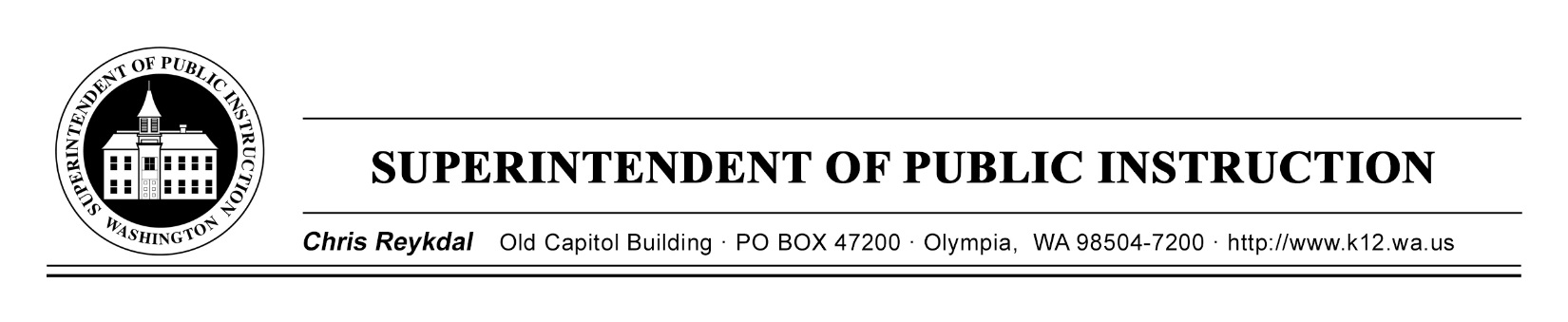 February 26, 2019	(   )	Action Required	( X )	InformationalBULLETIN NO. 008-19 STUDENT TRANSPORTATIONTO:	Educational Service District Superintendents	Chief School District Superintendents	School District Assistant Superintendents for Business and/or 	Business Managers	School District Transportation Administrators	Regional Transportation CoordinatorsFROM:	Chris Reykdal, Superintendent of Public InstructionRE:	Student Transportation Operation Allocation 2018–19CONTACT:	Patti Enbody, Interim Transportation Director, 	360-725-6122, patti.enbody@k12.wa.us PURPOSE/BACKGROUNDThe purpose of this bulletin is to inform school districts of the calculation and distribution of their student transportation operations allocation for the 2018–19 school year. Allocation payments for September, October, November, December, and January were made in accordance with Revised Code of Washington (RCW) 28A.510.250, based on each district’s Student Transportation Allocation Reporting System (STARS) allocation for the 2017–18 school year.The STARS calculation process uses a regression analysis to determine the expected cost of operating school district transportation service based on the individual school district’s characteristics. For the 2018–19 school year, the regression analysis used the Fall, Winter, and Spring student counts and route data from the 2017–18 school year and the 2017–18 school year transportation expenditure data from each district’s Form F-196 to determine the coefficients used in the funding calculation. The initial funding amount is then calculated using each district’s reported data from Spring 2018, Fall 2018, and Winter 2019. This initial amount is compared to the school district’s prior year expenditures, and the lesser of these two values is selected. A summary of the student transportation operation allocation for each district is attached to this bulletin. The summary shows the calculated allocation and the amount of any funding adjustment.BULLETIN NO. 008-19 STPage 2February 26, 2019The details of the STARS calculation including all adjustments is available online at the Office of Superintendent of Public Instruction’s (OSPI) Student Transportation Allocation Reporting System’s website. Select the link marked “STARS Funding Reports.”  There is a drop down list of district “Operations Allocation Detail Report 1026A.” On the same page, in the “Reference Material” section, a detailed description of the 1026-A Report provides a step-by-step explanation of the STARS calculation.Details of district reported data are provided in the following STARS reports:  the Student Detail Report, the Route Summary Report, the Bus Summary Report, and the Route Detail Report. These reports are available in the reports tab within the STARS Educational Data System (EDS) and on OSPI’s Student Transportation STARS website (link shown above) under “Quarterly Reports”. All of these reports are combined into a single PDF file name starting with the report period and then “District Detail Report”.  These reports are available in a drop down menu.Please contact your regional transportation coordinator if you find any errors with the data displayed on your Report 1026-A, or if you have questions regarding the calculation.  Their contact information is provided below:BULLETIN NO. 008-19 STPage 3February 26, 2019INFORMATION AND ASSISTANCEOther questions concerning this report may be directed to Patti Enbody, Interim Director for Student Transportation, at 360-725-6122 or patti.enbody@k12.wa.us. The OSPI TTY number is 360-664-3631.This bulletin is also available on OSPI’s Bulletins and Memoranda website.Jamila B. ThomasChief of StaffT.J. KellyInterim Chief Financial OfficerFinancial ResourcesPatti EnbodyInterim DirectorStudent TransportationCR:tclAttachment 1 – Summary of 2018-19 Operations AllocationOSPI provides equal access to all programs and services without discrimination based on sex, race, creed, religion, color, national origin, age, honorably discharged veteran or military status, sexual orientation, gender expression, gender identity, disability, or the use of a trained dog guide or service animal by a person with a disability. Questions and complaints of alleged discrimination should be directed to the Equity and Civil Rights Director at 360-725-6162/TTY: 360-664-3631; or P.O. Box 47200, Olympia, WA 98504-7200; or equity@k12.wa.us.Region 1 (ESD 112 & Capitol Region 113) Rodney McKnightESD 1122500 NE 65th AvenueVancouver, WA 98661-6812360-952-3595rodney.mcknight@esd112.orgRegion 2 (Olympic ESD 114 & PS ESD 121)Mike ShahanPuget Sound ESD 1211282 Valentine Ave SEPacific, WA  98047253-778-7955, or 1-800-664-4549 ext. 7955mshahan@psesd.org Region 3 (NW ESD 189)Mark DennisNorthwest ESD 1891601 “R” AvenueAnacortes, WA 98221360-299-4008mdennis@nwesd.orgRegion 4 (ESD 105, NC ESD 123, & ESD 171)Dan PayneESD 10533 S. Second AvenueYakima, WA 98902509-454-3105dan.payne@esd105.org Region 5 (NEWESD 101)Chris JoseESD 1014202 South RegalSpokane, WA 99223-7738509-789-3558cjose@esd101.net 